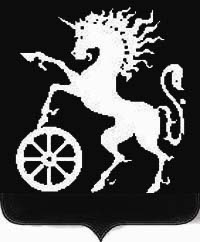 КРАСНОЯРСКИЙ КРАЙБОГОТОЛЬСКИЙ ГОРОДСКОЙ  СОВЕТ ДЕПУТАТОВЧЕТВЕРТОГО СОЗЫВАР Е Ш Е Н И Е02.06.2015                                          г. Боготол                                   № 22-337О внесении изменений в решение Боготольского городского Совета депутатов «Об утверждении Правил установки и эксплуатации рекламных конструкций на территории города Боготола, концепт-программы размещения рекламных конструкций на территории города Боготола, методики расчета размера платы по договорам на установку и эксплуатацию рекламных конструкций на земельных участках, зданиях или ином недвижимом имуществе, находящемся в муниципальной собственности города Боготола, а также, если иное не установлено законодательством, на земельных участках, государственная собственность на которые не разграничена»В целях приведения нормативного правового акта в соответствие с действующим законодательством, руководствуясь статьями 23, 79 Устава города Боготола, рассмотрев обращение Боготольской межрайонной прокуратуры, Боготольский городской Совет депутатов РЕШИЛ:Внести в решение Боготольского городского Совета депутатов от 12.04.2012 №10-158 «Об утверждении Правил установки и эксплуатации рекламных конструкций на территории города Боготола, концепт-программы размещения рекламных конструкций на территории города Боготола, методики расчета размера платы по договорам на установку и эксплуатацию рекламных конструкций на земельных участках, зданиях или ином недвижимом имуществе, находящемся в муниципальной собственности города Боготола, а также, если иное не установлено законодательством, на земельных участках, государственная собственность на которые не разграничена» (в ред. от 09.04.2015 № 22-322) следующие изменения:пункт 3.2.1. после слов «Разрешение на установку рекламной конструкции» дополнить словами «согласно приложению 1 к настоящему решению»;пункт 3.2.2. исключить.                       2. Контроль за исполнением настоящего решения возложить на постоянную  комиссию  Боготольского городского  Совета депутатов  по вопросам промышленности, транспорта, связи и коммунального хозяйства (председатель Рябчёнок А.М.).3. Решение подлежит официальному опубликованию в газете «Земля боготольская».  	4. Решение вступает в силу в день, следующий за днем его официального опубликования. Глава города Боготола,председатель Боготольского городского Совета депутатов                                                   А.Н. Артибякин